Numeracy-Online TaskHere are some games to play this week:AdditionHit the ButtonDaily 10 (Level two or three)You can also use sum-dog at any point with regular challenges being placed.Written tasksHow many can sums can you create to make the answer of 16. Using addition, subtraction, multiplication and division.Complete the following sums mentally. Time yourself and see if you can improve on your time.34+23=49+12=82+14=53+29=47+35=38+43=19+64=29+95=48+26=49+31=Chilly Challenge 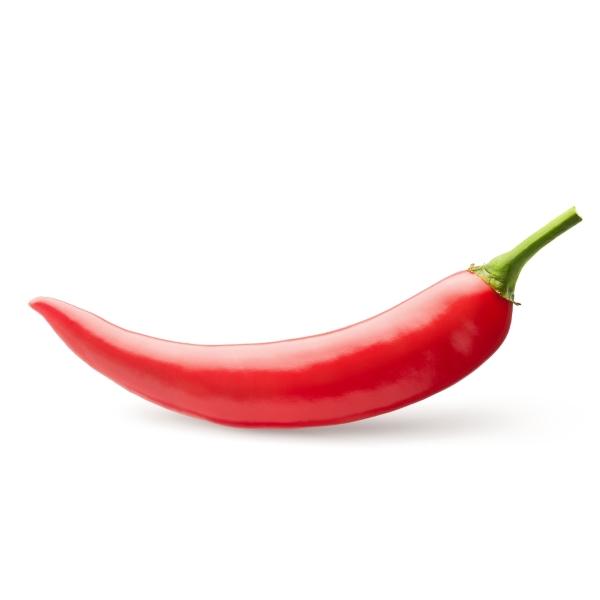 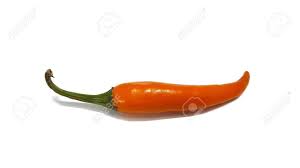 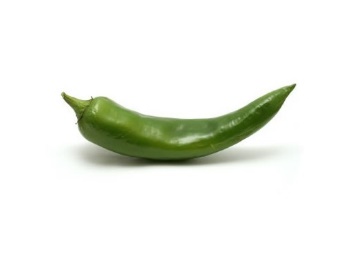               16+3                                          29+17                     49+68